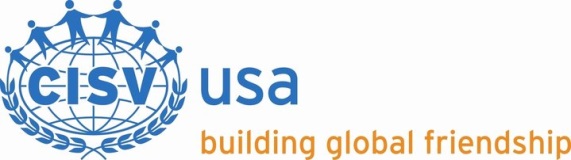 CISV JacksonvilleJunior Branch Board Application2015-2016Part One: Personal InformationName: _______________________________________________________________________________Address: _____________________________________________________________________________City, State, Zip: ________________________________________________________________________E-mail: _______________________________________________________________________________Age and Date of Birth: __________________________________________________________________Current Grade in School: ________________________________________________________________Home Phone Number: __________________________________________________________________Cell phone Number: ____________________________________________________________________Skype Username: ______________________________________________________________________Please circle the position(s) you wish to apply for and please indicate which one is your first choice.President-Elect			Secretary	                	Treasurer  Historian			Member at Large 	 	 Part Two:  Your ThoughtsWhat assets do you feel you could bring to your position?Describe your involvement in CISV and in Junior Branch (programs attended, past board experience, etc...)What do you do outside of CISV? What other interests, obligations, and “stuff” is present in your life? Would any of this “stuff” prevent you from fully committing to the board? How do you work in a group? What can you add to the dynamic?What does being a leader mean to you? How would you describe “the perfect leader?”Please describe, in detail, your communication tools and habits. (For example, e-mail habits, phone accessibility, Facebook, etc.) Describe your ideal birthday party. What would make this party the most EPIC party that ever existed? Please take some time to think about the two questions written below.  When you have taken some time to think about them, write out your answer to each on the back of this sheet.  Please make sure to explain why you feel the way you do.
		-What is one of your strengths?
		-What is one of your weaknesses?Please feel free to tell us anything else you want us to know. 